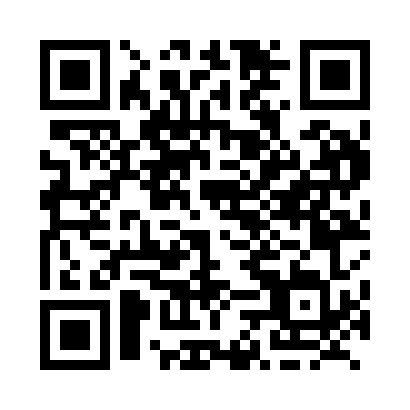 Prayer times for Coutts, Alberta, CanadaWed 1 May 2024 - Fri 31 May 2024High Latitude Method: Angle Based RulePrayer Calculation Method: Islamic Society of North AmericaAsar Calculation Method: HanafiPrayer times provided by https://www.salahtimes.comDateDayFajrSunriseDhuhrAsrMaghribIsha1Wed4:196:061:256:308:4510:322Thu4:176:041:256:318:4610:343Fri4:146:021:256:318:4810:364Sat4:126:011:256:328:4910:385Sun4:105:591:246:338:5110:416Mon4:075:581:246:348:5210:437Tue4:055:561:246:358:5310:458Wed4:025:551:246:368:5510:489Thu4:005:531:246:378:5610:5010Fri3:585:521:246:378:5810:5211Sat3:555:501:246:388:5910:5412Sun3:535:491:246:399:0010:5713Mon3:515:471:246:409:0210:5914Tue3:485:461:246:419:0311:0115Wed3:465:451:246:429:0411:0416Thu3:445:431:246:429:0611:0617Fri3:415:421:246:439:0711:0818Sat3:395:411:246:449:0811:1119Sun3:375:401:246:459:1011:1320Mon3:355:391:246:459:1111:1521Tue3:335:371:256:469:1211:1722Wed3:315:361:256:479:1311:1923Thu3:305:351:256:489:1511:2024Fri3:305:341:256:489:1611:2025Sat3:295:331:256:499:1711:2126Sun3:295:321:256:509:1811:2227Mon3:285:321:256:509:1911:2228Tue3:285:311:256:519:2011:2329Wed3:285:301:256:529:2111:2330Thu3:275:291:266:529:2211:2431Fri3:275:281:266:539:2311:25